Приложение 2Menschen A21 Kursbuch S.87, Hueber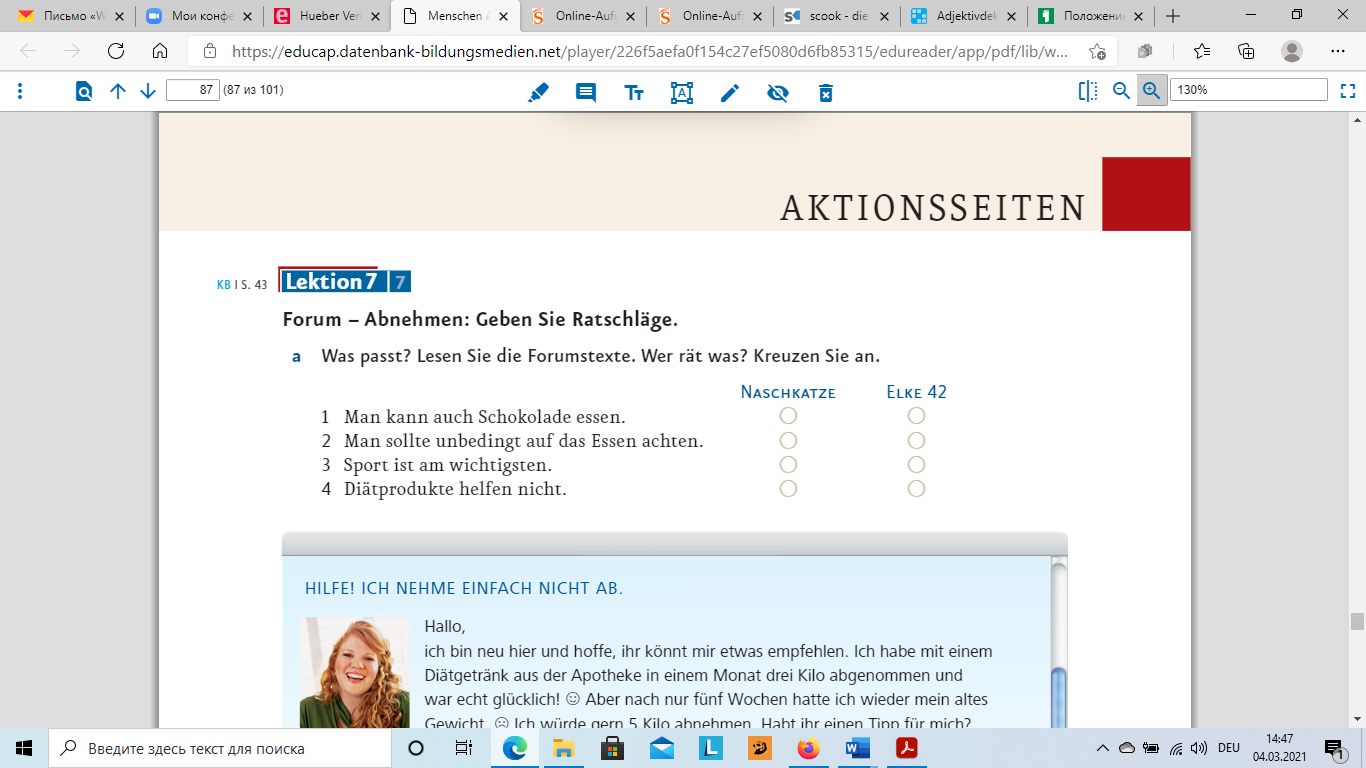 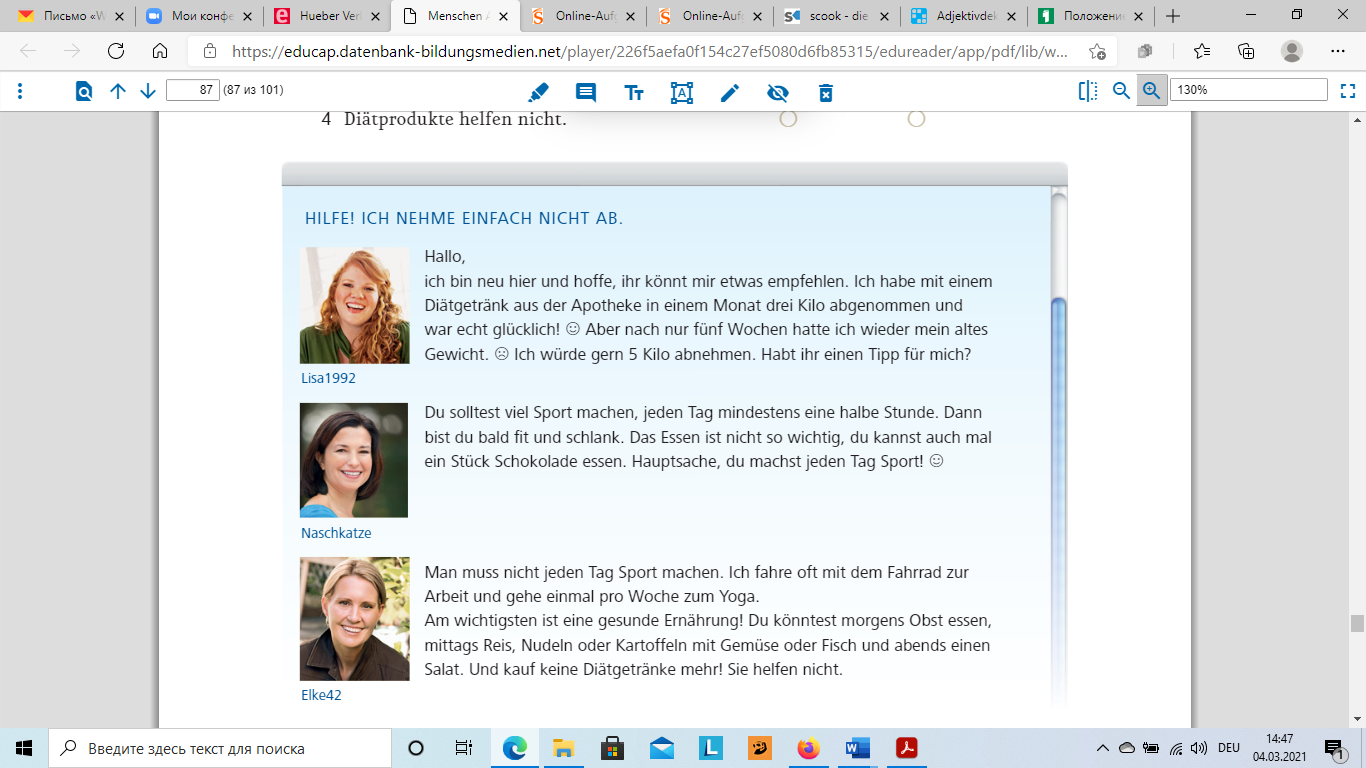 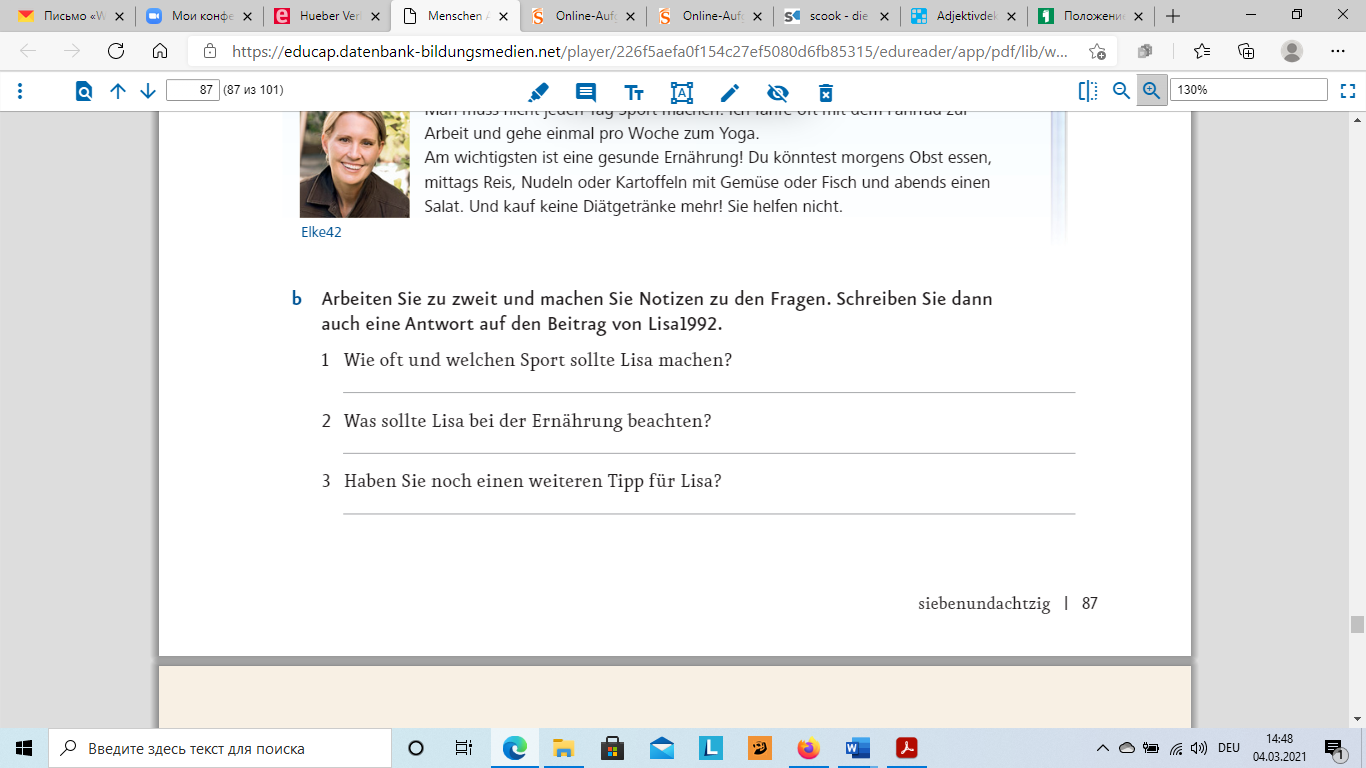 